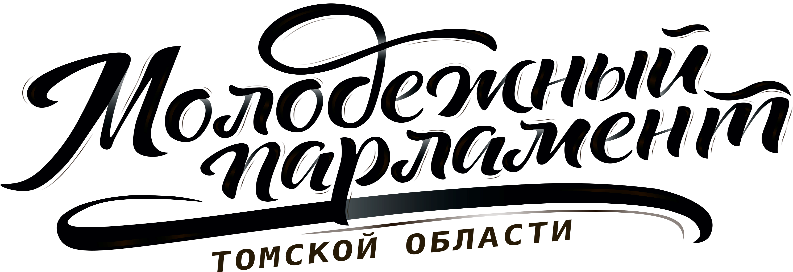 Россия, 634050, г. Томск,                                                                                          тел. 8 (960) 970-37-27Набережная реки Ушайки, 18Б, оф.12	                                                       mpto70@gmail.comwww.duma.tomsk.ru 							              РЕШЕНИЕ24.09.2018 №           г. Томск	О стратегии формирования проектной деятельности Молодежного парламента на II полугодие 2018 годаРассмотрев вопрос о стратегии формирования проектной деятельности Молодежного парламента на II полугодие 2018 года, Молодежный парламент Томской области РЕШИЛ:1) утвердить следующие проекты: 2) утвердить план проектной деятельности в целомПредседатель		                                               		         Д. А. Козырева